Муниципальное казенное общеобразовательное учреждениеМарьевская средняя общеобразовательная школаОльховатский муниципальный районВоронежская область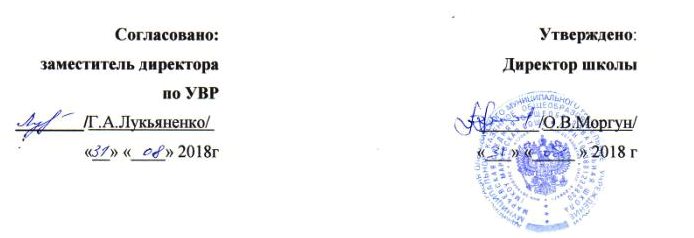 Рабочая программапо русскому языку 9 классана 2018-2019 учебный годСоставитель:учитель русского языка и литературыIккЦыбулевская Валентина Митрофановна2018 годПОЯСНИТЕЛЬНАЯ ЗАПИСКАРабочая программа по русскому языку для 9 класса составлена на основе авторской программы для общеобразовательных учреждений «Русский язык. 5-9 классы» под редакцией М.Т. Баранова, Т.А. Ладыженской, Н. М. Шанского, М.:Просвещение»,2008 г., рассчитанной на 70 часов в год.Изучение русского языка в основной школе направлено на достижение следующих целей:воспитание гражданственности и патриотизма, сознательного отношения к языку как явлению культуры, основному средству общения и получения знаний в разных сферах человеческой деятельности; воспитание интереса и любви к русскому языку;совершенствование речемыслительной деятельности, коммуникативных умений и навыков, обеспечивающих свободное владение русским литературным языком в разных сферах и ситуациях его использования; обогащение словарного запаса и грамматического строя речи учащихся; развитие готовности и способности к речевому взаимодействию и взаимопониманию, потребности к речевому самосовершенствованию;освоение знаний о русском языке, его устройстве; об особенностях функционирования русского языка в различных сферах и ситуациях общения; о стилистических ресурсах русского языка; об основных нормах русского литературного языка; об особенностях русского речевого этикета; обогащение словарного запаса и расширение круга используемых грамматических средств;формирование умений опознавать, анализировать, сопоставлять, классифицировать языковые факты, оценивать их с точки зрения нормативности, соответствия ситуации, сфере общения; умений работать с текстом, осуществлять информационный поиск, извлекать и преобразовывать необходимую информацию.развитие речевой и мыслительной деятельности; коммуникативных умений и навыков, обеспечивающих свободное владение русским литературным языком в разных сферах и ситуациях общения; готовности и способности к речевому взаимодействию и взаимопониманию; потребности в речевом самосовершенствовании;применение полученных знаний и умений в собственной речевой практике.Реализация указанных целей достигается в процессе формирования и развития следующих предметных компетенций: коммуникативной, языковой и лингвистической (языковедческой), культуроведческой.ТРЕБОВАНИЯ К УМЕНИЯМ И ЗНАНИЯМ УЧАЩИХСЯ ЗА КУРС РУССКОГО ЯЗЫКА 9 КЛАССАI. Учащиеся должны знать изученные основные сведения о языке, опреде¬ления основных изучаемых в 9 классе языковых явлений, речеведческихпо¬нятий, пунктуационных правил, обосновывать свои ответы, приводя нужные примеры.II. К концу 9 класса учащиеся должны овладеть следующими умениями и навыками:-	производить все виды разбора: фонетический, морфемный, словообразо¬вательный, морфологический, синтаксический, стилистический;-	составлять сложные предложения разных типов, пользоваться синтакси¬ческими синонимами в соответствии с содержанием и стилем создаваемого текста;-	определять стиль и тип текста;-	соблюдать все основные нормы литературного языка.По пунктуации. Находить в предложениях смысловые отрезки, которые необходимо выделить знаками препинания, обосновывать выбор знаков пре¬пинания и расставлять их в соответствии с изученными в 5-9 классах пунк¬туационными правилами; находить и исправлять пунктуационные ошибки; производить пунктуационный разбор предложения.По орфографии. Находить в словах изученные орфограммы, уметь обосно¬вывать их выбор, правильно писать слова с изученными орфограммами, на¬ходить и исправлять орфографические ошибки, производить орфографичес¬кий разбор слов.Правильно писать изученные в 5-9 классах слова с непроверяемыми орфо¬граммами.По связной речи. Определять тип и стиль текста, создавать тексты разных стилей и типов речи. Подготовить и сделать доклад на историко-литератур¬ную тему по одному источнику. Составлять тезисы или конспект небольшой литературно-критической статьи (или фрагмента большой статьи). Писать сочинения публицистического характера. Писать заявление, автобиографию. Совершенствовать содержание и языковое оформление сочинения, находить и исправлять различные языковые ошибки в своем тексте. Свободно и грамотно говорить на заданные темы. Соблюдать при общении с собеседниками соответствующий речевой этикет.СОДЕРЖАНИЕ УЧЕБНОГО ПРЕДМЕТАВведение (1ч)Повторение изученного в 5-8 классах (6ч+1ч)Анализ текста, его стиля, средств связи его частей.Сложные предложения(1 ч) Сложносочиненные предложения (4 ч+4ч)I.	Сложносочиненное предложение и его особенности. Сложносочиненные предложения с союзами (соединительными, противительными, разделительными). Разделительные знаки препинания между частями сложносочиненного предложения.Синтаксические синонимы сложносочиненных предложений, их текстообразующая роль. Авторское употребление знаков препинания.II.	Умение интонационно правильно произносить сложносочиненные предложения.III.	Рецензия на литературное произведение, спектакль, кинофильм.Сложноподчиненные предложения (18ч+3 ч)I. Сложноподчиненное предложение и его особенности. Главное и придаточные предложения. Союзы и союзные слова как средство связи придаточного предложения с главным. Указательные слова в главном предложении. Место придаточного предложения по отношению к главному. Разделительные знаки препинания между главным и придаточным предложениями. Виды придаточных предложений.Типичные речевые сферы применения сложноподчиненных предложений.Сложноподчинённые предложения с несколькими придаточными; знаки препинания в них.Синтаксические синонимы сложноподчиненных предложений, их текстообразующая роль.П. Умение использовать в речи сложноподчиненные предложения и простые с обособленными второстепенными членами как синтаксические синонимы.Ш. Академическое красноречие и его виды, строение и языковые особенности. Сообщение на лингвистическую тему. Деловые документы (автобиография, заявление).Бессоюзные сложные предложения (4ч+2 ч)Бессоюзное сложное предложение и его особенности. Смысловые взаимоотношения между частями бессоюзного сложного предложения. Разделительные знаки препинания в бессоюзном сложном предложении, синтаксические синонимы бессоюзных сложных предложений, их текстообразующая роль.Умение передавать с помощью интонации различные смысловые отношения между частями бессоюзного сложного предложения. Умение пользоваться синонимическими союзными и бессоюзными сложными предложениями,Ш. Реферат небольшой статьи (фрагмента статьи) на лингвистическую тему.Сложные предложения с разными типами связи (4ч+2 ч)I. Различные виды сложных предложений с союзной и бессоюзной связью; разделительные знаки препинания в них. Сочетание знаков препинания.П. Умение правильно употреблять в речи сложные предложения с различными видами связи.III.	Конспект статьи (фрагмента статьи) на лингвистическую тему.Общие сведения о языке (4ч+2ч)Роль языка в жизни общества. Язык как развивающееся явление. Языковые контакты русского языка.Русский язык — первоэлемент великой русской литературы. Русский литературный язык и его стили. Богатство, красота, выразительность русского языка.Русский язык как национальный язык русского народа, государственный язык РФ и язык межнационального общения. Место русского языка среди языков мира. Русский язык как один из индоевропейских языков. Русский язык среди славянских языков. Роль старославянского языка в развитии русского языка. Значение письменности; русская письменность. Наука о русском языке и ее разделы, видные ученые-русисты, исследовавшие русский язык.Повторение изученного в 9 классе (11ч+3 ч)Систематизация сведений о признаках текста, теме и основной мысли связного высказывания, средствах связи частей текста, о повествовании, описании, рассуждении; о стилях речи.Сочинение публицистического характера на общественные, морально-этические и историко-литературные темы.Доклад или реферат на историко-литературную тему (по одному источнику).Тезисы статьи (главы книги) на лингвистическую тему. Конспект и тезисный план литературно-критической статьи.ТЕМАТИЧЕСКОЕ ПЛАНИРОВАНИЕКАЛЕНДАРНО-ТЕМАТИЧЕСКОЕ ПЛАНИРОВАНИЕПриложение №2Контрольный диктант по теме «Повторение изученного в 5-8 классах».     Вечером, возвращаясь с прогулки, Левитан долго смотрел на церковь, стоявшую рядом с часовенкой, на темные кресты погоста, на заволжский лесной простор, озаренный закатом.     Этот простор, одинокие кресты и тишина волжского вечера напомнили ему горечь детства, первое приобщение к природе, туманные мечты о творчестве.     А на другой день он усиленно работал.     Плыли облака, гудели сосны над оврагом, но для художника сейчас как бы не существовало ничего, кроме отражавшихся на полотне церкви, погоста, заречного простора.     Сосредоточенный, весь перевоплощенный в зрение, художник уверенно наносил разноцветные мазки. Из их нестройной путаницы вырастали и выцветали строгие линии, музыкально-округленные очертания.     Исаак Ильич с наслаждением вдыхал густой, хвойно-томительный запах красок, с наслаждением чувствовал все возрастающую жажду работы.     Недалеко от художника теснились, восхищенно смотрели на полотно босые ребятишки. Из ближних домов, здесь по-деревенски бедных и пыльных, выходили, приближались к художнику сумрачные рыбаки, мастеровые с засученными рукавами на маслянистых руках. Они, как и ребятишки, смотрели на картину с изумлением и восхищением.                                                             (154 слова )   (По Н. Смирнову )Грамматическое задание.     1.Синтаксический разбор предложений:  I-вар. – Недалеко от художника теснились, восхищенно смотрели на полотно босые ребятишки. II-вар. – Сосредоточенный, весь перевоплощенный в зрение, художник уверенно наносил разноцветные мазки.     2.Фонетический разбор слов: I-вар. – лесной, II-вар. – кресты.     3.Морфологический разбор слов: I-вар. – приобщение, II-вар. – с изумлением.Контрольный диктант по теме «Сложносочиненные предложения»     Откуда-то набежавший ветер расслоил на западе тучи и к длинной небесной щели прильнул немигающий глаз солнца. Его золотистые лучи-ресницы простерлись над мокрой, озябшей землей и своим прикосновением вновь вернули природе смытые дождями краски. Вспыхнула бегучим пламенем придорожная лесополоса, рассыпанной ртутью дождевых капель засверкал широкий луг, а на крутом косогоре пожаром загорелись окна большого особняка. Вверху же, над ликующей долиной висела радуга – огромная, расцвеченная пестрыми лентами арка. Она выходила откуда-то из прибрежных кустов и , сделав широкий, будто проведенный гигантским циркулем, полукруг,  упиралась другим концом в сады какой-то деревеньки. Я никогда не видел радуги поздней осенью, а такой пышной и праздничной не приходилось видеть даже летом. Несколько деревьев, тесной группой стоявших на берегу, укрылись за пестрой лентой, и каждый приобрело оттенок того цвета, какой пришелся против него.     «Смотри, смотри, радуга движется!» - закричал Евсейка.     Действительно, радуга медленно, не забегая вперед и не отставая от нас, двигалась параллельно дороге, продолжая упираться своим левым концом в затерявшуюся в зарослях речушку. Вот ее передний правый рукав шагнул на улицу села, и белые хаты вдруг запестрели, становясь на мгновение то нежно-голубыми, то изумрудными, то вспыхивали золотом, чтобы тотчас залиться багрянцем.( 183 слова )Грамматическое задание.     1.Сделать синтаксический разбор выделенных предложений ( по вариантам ).     2.Составить схемы этих предложенийИ З Л О Ж Е Н И ЕЕсть поговорка: «На войне детей не бывает». Что ж верно, ибо противоестественно сближение самих  этих понятий. Те, что попали на войну, должны были расстаться с детством-в обычном, мирном  смысле этого слова. Ну, а те что выросли в послевоенном мире,- надо ли учить их памяти о войне, нарушать безмятежность их лет? Я убежден: необходимо. Память- наша история. Каким будет взгляд на неё ребёнка, таким будет наш завтрашний день. Стерев прошлое, мы стираем будущее. Конечно, история войны писалась кровью, и чем дальше уходит время, тем спокойнее будут воспринимать люди, в том числе дети, жесточайшие её факты. Но никогда не должны они перестать волноваться, узнавая о них.      Каждый человек хранит в памяти какой-то момент своей жизни, который кажется ему вторым рождением, переломом во всей дальнейшей судьбе. С этими воспоминаниями всегда связаны открытия в самом себе и других людях. Война живет в душе переживших её такими воспоминаниями, и они никогда не смогут забыть её, как не смогут забыть, что родились когда-то.        По-моему, помнить историю своего народа нужно не только потому, что память сохраняет человеческое достоинство, но и чтобы видеть смысл своей жизни, чтобы не быть одиноким и беспомощным. Поэтому войну надо помнить, писать о ней, как стремились сохранить в летописях наши предки все детали древней истории,- это необходимо человеку, чтобы оправдать своё существование на земле. Память истории- это самоутверждение человека, поэтому и через сто лет школьники с гордостью и волнением будут писать о своём прадеде, который был фронтовиком.( Е. Линд )      236 словКонтрольный диктант по теме «Сложноподчиненные предложения»    В отлогих, почти горизонтальных лучах утреннего солнца загораются капли росы. Если сказать, что в каждой капле горит солнце, значит ничего не сказать о сверкании раннего росного утра. Можно, конечно, написать, как это разноцветное горение сочетается с синевой, желтизной, розоватостью, лиловостью и белизной луговых цветов и как луговые цветы, просвеченные солнцем, кидают свои цветные тени на ближайшие капельки хрустальной влаги и заставляют их быть то синими, то желтыми. Можно написать, какой яркий темный след остается, если пройти по седому росному лугу. Но нельзя передать на словах того состояния души и тела, которое охватывает человека, когда он ранним утром идет по росистому цветущему лугу.    Вы проснетесь позже, когда в поля и луга нахлынет зной и все высушит и погасит, и вы будете думать, что таким всегда и бывает окружающий нас мир, не подозревая о том, насколько, например, цветущий куст сирени или вишен отличается от нецветущего. ВедьТому, кто никогда не видел цветения вишневого сада, невозможно, глядя на голые кусты, вообразить, как бывает в цветущем вишневом саду.                                                                                          (164) (По  В. Солоухину)Грамматическое задание.1.Начертить схемы предложений, определить вид придаточных: 1-й вариант - Можно написать, какой яркий темный след остается, если пройти по седому росному лугу. 2-й вариант - Но нельзя передать на словах того состояния души и тела, которое охватывает человека, когда он ранним утром идет по росистому цветущему лугу.2.Указать виды придаточных предложений.Изложение с творческим заданием.Написать изложение, высказав свое отношение к поставленной проблеме.     Осенью лес молчит. Такая тишина! За сто шагов слышно, как убегает мышь по сухим листьям. В предчувствии холодов умолкли птицы. Ни звука. В такую пору особую радость в лесу приносит рабочая музыка дятла. Кажется, не по дереву, а по тугой струне стучит костяной молоточек.     Я долго шел по ельнику, пока не увидел единственного в безмолвном лесу музыканта. Дятел работал без устали. На заболевшей сосне виднелся узор его «долота». В бинокль видно было, как длинным языком дятел доставал засевших в древесине личинок. Я спрятался за куст, любуясь работой. Дятел косился вниз, но продолжал работать.     В эту минуту случилась история, к сожалению, очень не редкая.     Из кустов орешника грянул выстрел – дробью сорвало источенную червяками кору, и вместе с ней на желтую траву упала птица. Дятел не успел проглотить личинку – она так и осталась белеть в окровавленном клюве.      Из синего дыма на проталину вышел лет семнадцати парень с новой двустволкой, со скрипящим поясом, полным патронов. Я не ругался, но парень чувствовал: встреча не сулит ничего хорошего. В довершение всего он не знал, что делать с птицей.     - Зачем?     - А просто так… - Парень неловко потоптался на месте, потом вытащил из второго ствола патрон и сунул его в карман.     Кто же должен научить мальчишек, с семи лет влюбленных в рогатки, в самодельные пистолеты, в старые бердянки и новые двустволки? Кто должен научить их беречь и любить природу? Кто должен объяснить им, что лес без птиц скучен и не приветлив? Кто должен научить их радоваться прилету журавлей и беречь рощу, островком темнеющую в поле?( В. Песков. )Контрольный диктант по теме «Сложные предложения с разными видами связи».В степи.     Между тем, перед глазами ехавших расстилалась уже широкая, бесконечная равнина, перехваченная цепью холмов. 1) Теснясь и выглядывая друг из-за друга, эти холмы  сливаются в возвышенность, которая тянется вправо от дороги до самого горизонта и исчезает в лиловой дали. 2) Едешь-едешь и никак не разберешь, где она начинается и где кончается. Солнце уже выглянуло сзади из-за горизонта и тихо, без хлопот принялось за свою работу. 3) Сначала далеко впереди, где небо сходится с землею, около курганчиков  и ветряной мельницы, которая издали похожа на маленького человечка, размахивающего руками, поползла по земле широкая ярко-желтая полоса. Через минуту такая же полоса засветилась несколько ближе, поползла вправо и охватила холмы. 4) Что-то теплое коснулось Егорушкиной спины: полоса света, подкравшись сзади, шмыгнула через бричку и лошадей, понеслась навстречу другим полосам, и вдруг вся широкая степь сбросила с себя утреннюю полутень, улыбнулась и засверкала росой.5) Сжатая рожь, бурьян, молочай, дикая конопля -  все, побуревшее от зноя, рыжее и полумертвое, теперь омытое росою и обласканное солнцем, оживало, чтобы вновь зацвести.( 157 слов. )  ( А.П. Чехов )Грамматическое задание.      Сделать схемы всех сложных предложений, определить вид придаточных, определить вид связи ( сложные предложения отмечены цифрами ).Контрольное изложение.Чистые пруды.     Чистые пруды… Для иных это просто улица, бульвар, пруд, а для меня – средоточие самого прекрасного, чем было исполнено мое детство. Было время, я знал каждое дерево, каждый кустик крапивы, каждую световую надпись: «Берегись трамвая!», мигающим красным на переходе. В слове «Берегись» три последние буквы не загорались, получалось красиво и загадочно: «Берег трамвая»…     Чистые пруды – это чудо первого скольжения на коньках, когда «снегурочки» становятся вдруг послушными, прямо, стройно режут широким лезвием снег, и ты будто обретаешь крылья.     Чистые пруды – это целый мир чудесных неожиданностей. Милые, скромные чудеса моего детства! Чистые пруды были для нас школой природы. Как волновала желтизна первого одуванчика! Нежности и бережности учили нас их пуховые, непрочные шарики. Мы ловили тут рыбу. И это было чудом – поймать рыбу в центре города. А плаванье на старой, рассохшейся лодке, а смелые броски в холодную майскую воду, а теплота весенней земли под босой ногой – это было несметным богатством для городских мальчишек.     Не менее щедра бала и наша чистопрудная осень. Бульвар тонул в опавшей листве, желтой, красной листве берез, осин, кленов, лип. Мы набирали полные охапки палой листвы и несли домой прекрасные, печальные букеты, и сами пропитывались их горьким запахом.     В раме Чистых прудов запечатлелся для меня и самый сильный образ моей юности. Это было в пору ожесточенных боев в Испании, Отовсюду глядело с портретов прекрасное, неистовое лицо Долорес Ибаррури, многие юноши носили пилотки с красным кантом и кисточкой, и нам казалось, будто самый воздух насыщен Испанией, ее звуками и ароматами, ее борьбой, ее гневной непримиримостью. Испания была в нашем сердце.     Чистые пруды – это исток нашей юности, начало начал.                                                                          (262 слова)    (ПО Ю. Нагибину)Пересказать текст подробно ответить на вопрос : «Как вы думаете, почему Чистые пруды были для Ю. Нагибина «средоточием самого прекрасного, чем было исполнено» его детство?».И  з  л  о   ж  е  н  и  е.     Даже широко образованный зоолог затруднится дать ответ, кто сильнее: лев или тигр, ибо в саванне, где царствует лев, нет тигров, а в джунглях, где властвует тигр, нет львов.     Тигра нет в Африке, Австралии, Америке и Европе. Его местожительство – Юго-Восточная Азия и наша дальневосточная тайга. Тигры отличаются и величиной, и окраской, и «теплотой» шубы. Например, южнокитайскому и бенгальскому видам вовсе не нужна густая шерсть: они будут в ней  изнывать от жары. А вот нашему красавцу – уссурийскому тигру – она необходима, чтобы противостоять морозам.     Лев живет в Америке, Австралии и Европе. Африка его дом. Но и там сейчас львы встречаются не везде. Севернее Сахары царя пустыни истребил единственный его враг – человек. В Азии лев тоже истреблен. Лишь в Индии сохранилось небольшое количество азиатских львов.     Повадки льва и тигра резко отличаются друг от друга. Роднит их только то, что они самые крупные представители семейства кошачьих нашей планеты. Различий же у них куда больше. У льва круглый зрачок, а у тигра – продольный. Лев живет на земле, а тигр, кроме того, лазает по деревьям. Лев – стадное животное, а тигр бродит всегда один. Львы хорошо уживаются с другими зверями. Они приручаются быстрее и лучше, гораздо послушнее тигра. Тигр же чужаков не терпит.     И все же кто сильнее – тигр или лев? Физически лев сильнее, но тигр проворнее. Если звери и схватываются в условиях неволи, то побеждает царь зверей. Ему помогает грива, которая мешает тигру схватить его за шею. Только один вид тигров сильнее льва – это наш уссурийский тигр.  Сильнее этого хозяина тайги только белый полярный медведь.Озаглавьте текст, перескажите его сжато. Нравятся ли вам книги о животных? Какую бы из них вы бы посоветовали прочитать? Расскажите о ней.Итоговый контрольный диктант.     Я вырос в семье, где господствовал  рациональный аскетизм: посуда – это то, из чего едят и пьют, мебель – на чем сидят или спят.     Принцип рационального аскетизма предполагает наличие необходимого и отсутствие того, без чего спокойно можно обойтись. Правда, одно «излишество» у нас все же было: книги. Отца часто переводили с места на место, и мы привыкли собираться. Все переезды, как правило, совершались внезапно, громом среди ясного неба. Отец приходил со службы и , сев за стол, припоминал, точно мимоходом, что его переводят и выезжаем мы послезавтра.     Начинались сборы, лишенные лихорадочной суматохи, потому что каждый знал, что делать. Мне, например, полагалось укладывать книги. Возникла эта особая ответственность, когда я был ростом с ящик, но и тогда никто не проверял моей работы: родители старомодно считали, что недоверие унижает человеческую личность.     Хорошо помню, как я, кряхтя и сопя, осторожно снимал книги с полок, волок их к ящикам и старательно укладывал ряд  за рядом. Именно тогда я на деле узнал, сколь весом человеческий труд, завещанный людям на века, и хотя был еще мал, но смог осознать, что мне доверяли упаковывать единственную ценность не только нашей семьи, но и вообще всего человечества.                                                                (185 слов)    (По Б. Л. Васильеву.)№СодержаниеКол-во часовКол-во контрольныхРазвитие речи1Введение1-2Повторение изученного в 5-8 кл.61-3Сложное предложение1--4Сложносочиненные предложения4135Сложноподчиненные предложения18126Бессоюзные сложные предложения4-27Сложные предложения с разными типами связи4118Общие сведения о языке4-29Повторение изученного в 9 кл.1112Всего53512Тема урокаФорма урокаКол-во часовДата по плануДата по фактуЦели урокаЦели урокаД/зВведение (1 ч)Введение (1 ч)Введение (1 ч)Введение (1 ч)Введение (1 ч)Введение (1 ч)Введение (1 ч)Введение (1 ч)Введение (1 ч)1Международное значение русского языкаУрок усвоения новых знаний.1Показать роль русского языка в современном мире и объяснить причины его авторитета; убедить учеников в необходимости изучения родного языка.Показать роль русского языка в современном мире и объяснить причины его авторитета; убедить учеников в необходимости изучения родного языка.§1упр.2.1Международное значение русского языкаУрок усвоения новых знаний.1Показать роль русского языка в современном мире и объяснить причины его авторитета; убедить учеников в необходимости изучения родного языка.Показать роль русского языка в современном мире и объяснить причины его авторитета; убедить учеников в необходимости изучения родного языка.§1упр.2.Повторение изученного в 5-8 кл. (6ч+1ч)Повторение изученного в 5-8 кл. (6ч+1ч)Повторение изученного в 5-8 кл. (6ч+1ч)Повторение изученного в 5-8 кл. (6ч+1ч)Повторение изученного в 5-8 кл. (6ч+1ч)Повторение изученного в 5-8 кл. (6ч+1ч)Повторение изученного в 5-8 кл. (6ч+1ч)Повторение изученного в 5-8 кл. (6ч+1ч)Повторение изученного в 5-8 кл. (6ч+1ч)2Фонетика. Повторение.Обобщение и закрепление1Познакомиться со структурой учебника, закрепить знания по фонетике, полученные в предыдущих классах.Познакомиться со структурой учебника, закрепить знания по фонетике, полученные в предыдущих классах.§.2,упр.103Лексика и фразеология. Повторение.Обобщение и закрепление1Повторить знания учащихся по теме «Лексика и фразеология» в предыдущих классах, закрепить знания по теме.Повторить знания учащихся по теме «Лексика и фразеология» в предыдущих классах, закрепить знания по теме.§3,упр.18.4Морфемика. Словообразование. Повторение.Обобщение и закрепление1Закрепить навыки разбора слова по составу и словообразовательного разбора слова.Закрепить навыки разбора слова по составу и словообразовательного разбора слова.§4,упр26,28.5Морфология. Повторение.Обобщение и закрепление1Закрепить теоретические знания по теме «Морфология», практические навыки морфологического разбора.Закрепить теоретические знания по теме «Морфология», практические навыки морфологического разбора.§5,упр.35.6-7Синтаксис словосочетания и простого предложения. Повторение. Текст. Повторение.Урок совершенствования ЗУН.2Повторить тему «Словосочетание», закрепить навыки расстановки знаков препинания в простом предложении.Повторить тему «Словосочетание», закрепить навыки расстановки знаков препинания в простом предложении.§6,упр.42,49.8Контрольный диктант по теме «Повторение изученного в 5-8 классах»Контроль знаний1Проверить эффективность повторения материала 5-8 классов, закрепить навыки лингвистического разбора.Проверить эффективность повторения материала 5-8 классов, закрепить навыки лингвистического разбора.Сложное предложение (1 ч)Сложное предложение (1 ч)Сложное предложение (1 ч)Сложное предложение (1 ч)Сложное предложение (1 ч)Сложное предложение (1 ч)Сложное предложение (1 ч)Сложное предложение (1 ч)Сложное предложение (1 ч)9Сложное  предложение.Основные виды сложных предложений.Изучение нового материала.1Дать общее представление об основных видах сложных предложений и способах связи между ними; закрепить умение отличать простое предложение от сложного, различать сложносочиненные, сложноподчиненные, бессоюзные предложения.Дать общее представление об основных видах сложных предложений и способах связи между ними; закрепить умение отличать простое предложение от сложного, различать сложносочиненные, сложноподчиненные, бессоюзные предложения.§7,упр.53.Сложносочиненные предложения (4 ч+4ч)Сложносочиненные предложения (4 ч+4ч)Сложносочиненные предложения (4 ч+4ч)Сложносочиненные предложения (4 ч+4ч)Сложносочиненные предложения (4 ч+4ч)Сложносочиненные предложения (4 ч+4ч)Сложносочиненные предложения (4 ч+4ч)Сложносочиненные предложения (4 ч+4ч)Сложносочиненные предложения (4 ч+4ч)10Р/р.Способы сжатого изложения содержания текста(тезисы, конспекты).Развитие речи.1Дать понятие о двух способах изложения содержания текста,сформировать умение различать данные способы и применять их на практике.Дать понятие о двух способах изложения содержания текста,сформировать умение различать данные способы и применять их на практике.Дописать конспект упр.56.11-12-13-14Основные группы ССП по значению и союзам. Знаки препинания в ССП.Изучение нового материала.4Формировать умения определять виды ССП по союзам и значению,отработка умения различать простые предложения с однородными членами    и ССП,формирование умения расставлять знаки препинания в ССП.Формировать умения определять виды ССП по союзам и значению,отработка умения различать простые предложения с однородными членами    и ССП,формирование умения расставлять знаки препинания в ССП.§8,упр.59, упр.64,упр.66, упр.,69.15..Р/р.Изложение(по упр.69).Развитие речи.1Проверка знаний и умений учащихся по орфографии и пунктуации,отработка умения излагать правильно и последовательно мысли в соответствии с темой.Повт.§8.Повт.§8.16.Контрольный диктант по теме «Сложносочиненные предложения».Контроль знаний.1Проверить качество усвоения материала .17.Р/р.Рецензия.Изучение нового материала.1Сформировать у учащихся представление о рецензии как разновидности    письменного анализа текста.Упр.76.Упр.76.                                                               Сложноподчиненные предложения (18ч+3ч)                                                               Сложноподчиненные предложения (18ч+3ч)                                                               Сложноподчиненные предложения (18ч+3ч)                                                               Сложноподчиненные предложения (18ч+3ч)                                                               Сложноподчиненные предложения (18ч+3ч)                                                               Сложноподчиненные предложения (18ч+3ч)                                                               Сложноподчиненные предложения (18ч+3ч)                                                               Сложноподчиненные предложения (18ч+3ч)                                                               Сложноподчиненные предложения (18ч+3ч)18-19.Строение СПП. Знаки препинания в СПП.  Изучение нового материала.2Формирование умений:находить главное и придаточное предложения,определять средства связи придаточного с главным,правильно ставить знаки препинания в СПП.§ 9,упр.79,81;88.§ 9,упр.79,81;88.20.Основные группы СПП по их значению. СПП с придаточными определительными.Изучение нового материала.1Сформировать понятие о придаточных определительных, особенностях их структуры, совершенствовать пунктуационные навыки.§10,упр91.§10,упр91.21.СПП с придаточными определительными и местоименно-определительными.Изучение нового материала.1Закрепить знания о придаточных определительных, совершенствовать речевую компетентность и пунктуационные навыки.§10,упр.100.§10,упр.100.22-23.СПП с придаточными изъяснительными.Изучение нового материала.2Дать представление о СПП с придаточными изъяснительными, показать разнообразие их значений.§11,упр.111; упр.114§11,упр.111; упр.11424.СПП с придаточными обстоятельственными.Изучение нового материала.1Закрепить знание о СПП с придаточными определительными и изъяснительными.§12,упр.125§12,упр.12525.СПП с придаточными образа действия и степени.Изучение нового материала.1Показать особенности СПП с придаточными степени и образа действия, общие черты и смысловые различия этого вида придаточных предложений.§12,упр.130.§12,упр.130.26.СПП с придаточными места.Изучение нового материала.1Показать особенности СПП с придаточными места.§12,упр.135.§12,упр.135.27.СПП с придаточными времени.Изучение нового материала.1Показать особенности СПП с придаточными времени.§12,упр.145.§12,упр.145.28.СПП с придаточными условными.Изучение нового материала.1Показать особенности СПП с придаточными условными, совершенствовать орфографические и пунктуационные навыки.§12,упр.148.§12,упр.148.29.СПП с придаточными причины.Изучение нового материала.1Показать особенности СПП с придаточными причины, совершенствовать орфографические и пунктуационные навыки.§12,упр.156.§12,упр.156.30-31.Р/р. ИзложениеРазвитие речи2Развивать умение учеников редактировать план, письменно излагать прочитанный или услышанный текст, формировать умение самостоятельно мыслить, анализировать текст.Повторить § 12.Повторить § 12.32.СПП с придаточными цели.Изучение нового материала.1Показать особенности СПП с придаточными цели, совершенствовать орфографические и пунктуационные навыки.§12,упр.163§12,упр.16333.СПП с придаточными сравнительными.Изучение нового материала.1Показать особенности СПП с придаточными сравнительными, их сходство с другими придаточными, со сравнительными оборотами, отличие от них.§ 12,упр.174.§ 12,упр.174.34.СПП с придаточными уступительными.Изучение нового материала.1Показать особенности СПП с придаточными уступительными, совершенствовать орфографические и пунктуационные навыки.§12,упр.180.§12,упр.180.35.СПП с придаточными следствия и придаточными присоединительными.Изучение нового материала.1Показать особенности СПП с придаточными следствия и придаточными присоединительными, подготовиться к контрольной работе.§13,упр.196.§13,упр.196.36-37.Основные виды СПП с двумя или несколькими придаточными и пунктуация в них.Изучение нового материала.2Дать понятие о видах СПП с несколькими придаточными, об особенностях пунктуации в них.§14,упр.201, упр.207.§14,упр.201, упр.207.38.Контрольный диктант по теме «Сложноподчиненные предложения».Контроль знаний.1Проверить знания учащихся..Повторить §13,14.Повторить §13,14Бессоюзные сложные предложения (4ч+2ч)Бессоюзные сложные предложения (4ч+2ч)Бессоюзные сложные предложения (4ч+2ч)Бессоюзные сложные предложения (4ч+2ч)Бессоюзные сложные предложения (4ч+2ч)Бессоюзные сложные предложения (4ч+2ч)Бессоюзные сложные предложения (4ч+2ч)Бессоюзные сложные предложения (4ч+2ч)Бессоюзные сложные предложения (4ч+2ч)39Бессоюзные сложные предложенияИзучение нового материала.1Показать особенности бессоюзных сложных предложений, сопоставить их с синонимичными ССП и СПП.Упр.215.Упр.215.40Запятая и точка с запятой в бессоюзных сложных предложениях.Изучение нового материала.1Выяснить особенности постановки знаков препинания в случаях перечисления фактов в БСП.§15,упр218.§15,упр218.41.Двоеточие в бессоюзном сложном предложении.Изучение нового материала.1Закрепить умение различать БСП с двоеточием, работать над правильной интонацией.§16,упр.224.§16,упр.224.42Тире в бессоюзном сложном предложении.Изучение нового материала.1Закрепить умение различать БСП с тире, работать над правильной интонацией.§17,упр.233.§17,упр.233.43-44Р/р. Изложение с творческим заданием.Развитие речи2Развивать умение учеников самостоятельно излагать прочитанный или услышанный текст, анализировать текст.Сложные предложения с разными видами связи (4ч+2 ч)Сложные предложения с разными видами связи (4ч+2 ч)Сложные предложения с разными видами связи (4ч+2 ч)Сложные предложения с разными видами связи (4ч+2 ч)Сложные предложения с разными видами связи (4ч+2 ч)Сложные предложения с разными видами связи (4ч+2 ч)Сложные предложения с разными видами связи (4ч+2 ч)Сложные предложения с разными видами связи (4ч+2 ч)Сложные предложения с разными видами связи (4ч+2 ч)45-46-47.Сложные предложения с разными видами связи.Изучение нового материала.3Углубить представление о структуре сложных предложений.§18,упр.245; упр.253.§18,упр.245; упр.253.48.Р/р. Сочинение о выборе профессии.Развитие речи1Развивать творческие способности учеников, закрепить знания о сложных предложениях с разными видами связи.Дописать сочинение.Дописать сочинение.49Подготовка к контрольному диктанту.Обобщение и закрепление1Повторить изученный материал, закрепить знания и умения учеников.Подготовка к диктантуПодготовка к диктанту50Контрольный диктант по теме «Сложные предложения с разными видами связи».Контроль знаний1Проверить знания учеников.Повторить § 18.Повторить § 18.Общие сведения о языке (4ч+2 ч)Общие сведения о языке (4ч+2 ч)Общие сведения о языке (4ч+2 ч)Общие сведения о языке (4ч+2 ч)Общие сведения о языке (4ч+2 ч)Общие сведения о языке (4ч+2 ч)Общие сведения о языке (4ч+2 ч)Общие сведения о языке (4ч+2 ч)Общие сведения о языке (4ч+2 ч)51.Понятие о языке. Работа со словарем.Изучение нового материала.1Дать понятие о языке как системе словесного выражения мыслей, средство общения, показать живую связь современного языка с его историческими корнями.§20,упр.266.§20,упр.266.52.Роль языка в жизни общества. Язык как исторически развивающееся явление Изучение нового материала.1Показать роль языка в жизни общества как базовую, развитие языка в связи с историческим развитием общества.§20,упр.276.§20,упр.276.53Русский литературный язык и его стили.Изучение нового материала.1Углубить понятие о стилях языка, сферах их применения, совершенствовать навыки анализа текста.§21,упр.279.§21,упр.279.54Применение официально-делового стиля речи на практике.Изучение нового материала.1Научить составлять различные документы, необходимые в повседневной жизни.Составить заявление.Составить заявление.55-56Р/р Контрольное изложение.Контроль знаний.2Проверка умения излагать правильно и последовательно мысли в соответствии с темой; проверка знаний и умений учащихся по орфографии и пунктуации.Повторение изученного в 9 кл. (11ч+3ч)Повторение изученного в 9 кл. (11ч+3ч)Повторение изученного в 9 кл. (11ч+3ч)Повторение изученного в 9 кл. (11ч+3ч)Повторение изученного в 9 кл. (11ч+3ч)Повторение изученного в 9 кл. (11ч+3ч)Повторение изученного в 9 кл. (11ч+3ч)Повторение изученного в 9 кл. (11ч+3ч)Повторение изученного в 9 кл. (11ч+3ч)57Повторение. Фонетика. Графика. Орфография.Урок совершенствования ЗУН.1Обобщить знания о фонетике, углубить понятие о соотношении фонетики и орфографии.Упр.297.Упр.297.58Повторение. Лексика. Фразеология. Орфография.Урок совершенствования ЗУН.1Обобщить знания по лексике и фразеологии, совершенствовать навыки работы с разными видами лингвистических словарей.Упр.314.Упр.314.59Повторение .Морфемика.  Словообразование.Урок совершенствования ЗУН.1Обобщить знания по разделу «Состав слова и словообразование».Упр.324.Упр.324.60Повторение. Морфология.  Орфография.Урок совершенствования ЗУН.1Обобщить знания по морфологии именных частей речи.Упр.333.Упр.333.61Повторение. Морфология. Глагол. Орфография.Урок совершенствования ЗУН.1Обобщить знания по морфологии глагола и его форм.Упр.353..Упр.353..62Повторение. Морфология. Наречие. Орфография.Урок усовершенствования ЗУН1Обобщить знания по морфологии наречия.Упр.362.Упр.362.63Повторение. Морфология. Предлог, союз, частица. Орфография.Урок совершенствования ЗУН.1Обобщить знания по морфологии служебных частей речи.Упр.371.Упр.371.64-65Р/р ИзложениеРазвитие речи2Совершенствовать навыки изложения текста, анализировать текст.66Повторение. Синтаксис. Словосочетание. Простое предложение. Пунктуация.Урок совершенствования ЗУН.1Закрепить знание о синтаксисе словосочетания и простого предложения.Упр.382.Упр.382.67Повторение. Синтаксис.  Сложное предложение. Пунктуация.Урок совершенствования ЗУН.1Закрепить знание о синтаксисе простого и сложного предложения.Упр.391.Упр.391.68---Повторение. Текст. Стили речи. Типы речи.Урок совершенствования ЗУН.1Систематизация сведений о признаках текста, теме и основной мысли связного высказывания, средствах связи частей текста, о типах речи.Упр.395.Упр.395.69---Повторение. Употребление знаков препинания.Урок совершенствования ЗУН.1Систематизация сведений о различных случаях употребления знаков препинания.Упр.403,409.Упр.403,409.70Итоговый контрольный диктант.Контроль знаний.1Проверить знания учащихся за курс 9 класса...